ŻYCZĘ  WESOŁEJ  ZABAWY!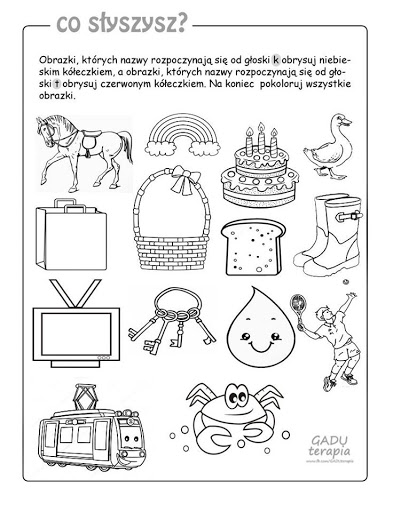 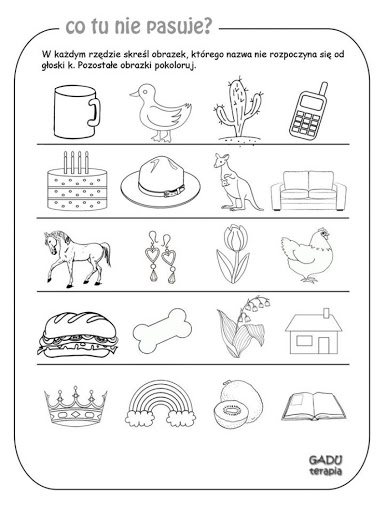 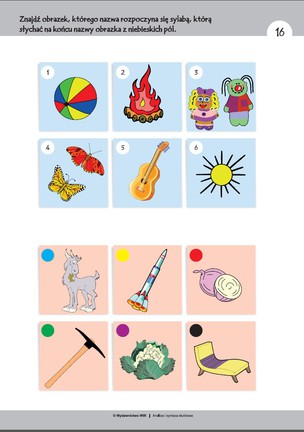 W  każdym  rzędzie otocz pętlą i pokoloruj taką samą piłkę jak ta we wzorze.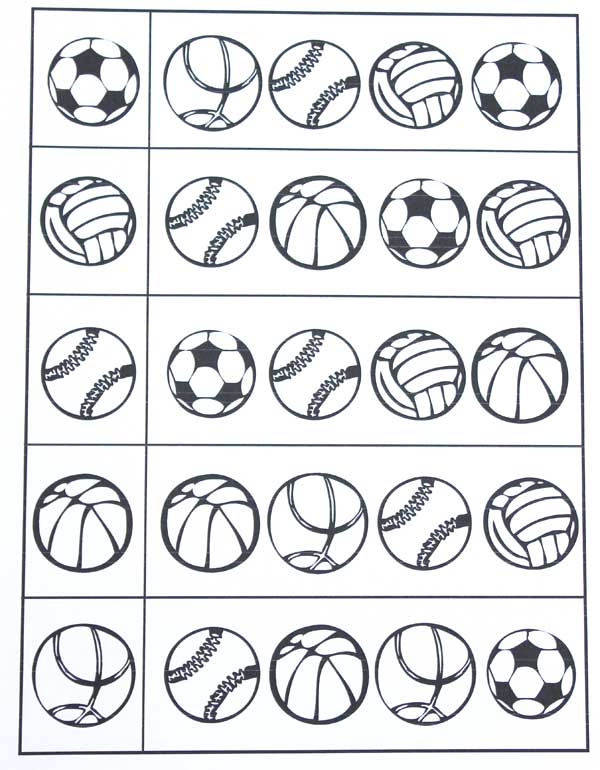 